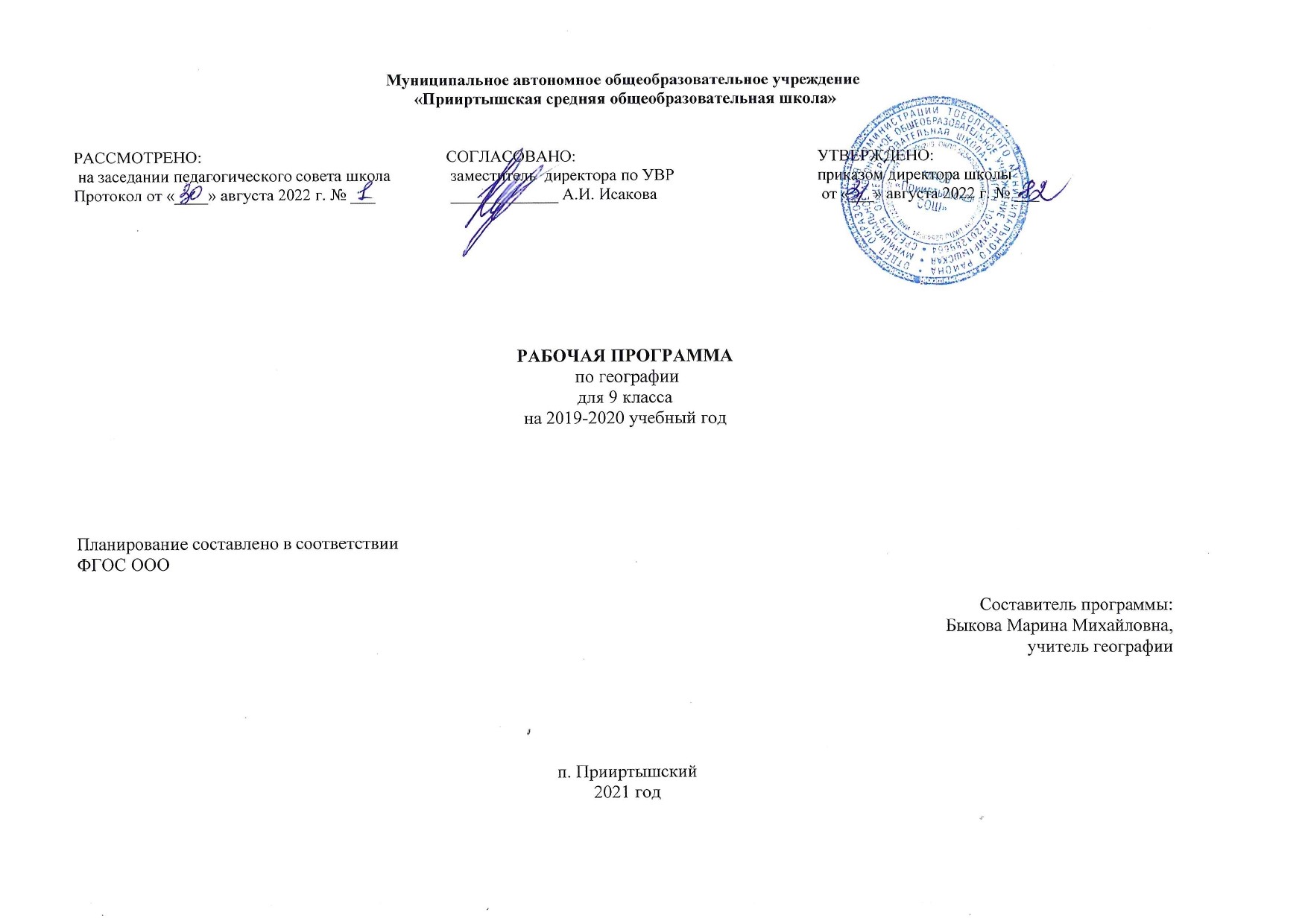 РАБОЧАЯ ПРОГРАММАпо предмету «Литературное чтение на родном языке»для _3_ классана 2022-2023 учебный годПланирование составлено в соответствиис  ФГОС НООПСоставитель программы Мухамедулина Зульфия Миршатовна,Первая квалификационная категория п. Прииртышский2022 годI.Содержание учебного предмета «Родная русская литература»Третий год обучения (34 ч) Раздел 1.  Мир детства (18 ч)Я и книги (3ч) Пишут не пером, а умом. Произведения, отражающие первый опыт «писательства». Например:В. И. Воробьев. «Я ничего не придумал» (глава «Мой дневник»). В. П. Крапивин. «Сказки Севки Глущенко» (глава «День рождения»). Я взрослею (3 ч) Жизнь дана на добрые дела. Пословицы о доброте.Произведения, отражающие представление о доброте как нравственно-этической ценности, значимой для национального русского сознания. Например: Ю. А. Буковский. «О Доброте — злой и доброй». Л. Л. Яхнин. «Последняя рубашка».Живи по совести ( 3ч) Пословицы о совести.Произведения, отражающие представление о совести как нравственно-этической ценности, значимой для национального русского сознания. Например: П. В. Засодимский. «Гришина милостыня». Н. Г. Волкова. «Дреби-Дон».Я и моя семья (5ч) В дружной семье и в холод тепло Произведения, отражающие традиционные представления о семейных ценностях (лад, любовь, взаимопонимание, забота, терпение, уважение к старшим). Например: О. Ф. Кургузов. «Душа нараспашку». А. Л. Решетов. «Зёрнышки спелых яблок» (фрагмент).В. М. Шукшин. «Как зайка летал на воздушных шариках» (фрагмент).Я фантазирую и мечтаю (4 ч) Детские фантазии  Произведения, отражающие значение мечты и фантазии для взросления, взаимодействие мира реального и мира фантастического. Например:  В. П. Крапивин. «Брат, которому семь» (фрагмент главы «Зелёная грива»). Л. К. Чуковская. «Мой отец — Корней Чуковский» (фрагмент).Раздел 2. Россия — Родина моя  (16 ч)Родная страна во все времена сынами сильна (4ч) Люди земли Русской Произведения о выдающихся представителях русского народа. Например: О. М. Гурьян. «Мальчик из Холмогор» (фрагмент). В. А. Бахревский. «Семён Дежнёв» (фрагмент). Н. М. Коняев. «Правнуки богатырей» (фрагмент). А. Н. Майков. «Ломоносов» (фрагмент).От праздника к празднику (4 ч) Всякая душа празднику рада Произведения о праздниках, значимых для русской культуры: Рождестве, Пасхе. Например: Е. В. Григорьева. «Радость».А. И. Куприн. «Пасхальные колокола» (фрагмент). С. Чёрный. «Пасхальный визит» (фрагмент).О родной природе (8ч)  Неразгаданная тайна — в чащах леса…Поэтические представления русского народа о лесе, реке, тумане; отражение этих представлений в фольклоре и их развитие в русской поэзии и прозе. Например: Русские народные загадки о лесе, реке, тумане. В. П. Астафьев. «Зорькина песня» (фрагмент).В. Д. Берестов. «У реки». И. С. Никитин. «Лес». К. Г. Паустовский. «Клад».  М. М. Пришвин. «Как распускаются разные деревья».И. П. Токмакова.  «Туман».II. Планируемые результаты освоения учебного предмета    Личностные результаты: Гражданско-патриотического воспитания:становление ценностного отношения к своей Родине - России;осознание своей этнокультурной и российской гражданской идентичности;сопричастность к прошлому, настоящему и будущему своей страны и родного края;уважение к своему и другим народам;первоначальные представления о человеке как члене общества, о правах и ответственности, уважении и достоинстве человека, о нравственно-этических нормах поведения и правилах межличностных отношений..Духовно-нравственного воспитания:признание индивидуальности каждого человека;проявление сопереживания, уважения и доброжелательности;неприятие любых форм поведения, направленных на причинение физического и морального вреда другим людям..Эстетического воспитания:уважительное отношение и интерес к художественной культуре, восприимчивость к разным видам искусства, традициям и творчеству своего и других народов;стремление к самовыражению в разных видах художественной деятельности.Физического воспитания, формирования культуры здоровья и эмоционального благополучия:соблюдение правил здорового и безопасного (для себя и других людей) образа жизни в окружающей среде (в том числе информационной);бережное отношение к физическому и психическому здоровью.Трудового воспитания:осознание ценности труда в жизни человека и общества, ответственное потребление и бережное отношение к результатам труда, навыки участия в различных видах трудовой деятельности, интерес к различным профессиям.Экологического воспитания:бережное отношение к природе;неприятие действий, приносящих ей вред..Ценности научного познания:первоначальные представления о научной картине мира;познавательные интересы, активность, инициативность, любознательность и самостоятельность в познании.Метапредметные результатыОвладение универсальными учебными познавательными действиями:1)базовые логические действия:сравнивать объекты, устанавливать основания для сравнения, устанавливать аналогии;объединять части объекта (объекты) по определенному признаку;определять существенный признак для классификации, классифицировать предложенные объекты;находить закономерности и противоречия в рассматриваемых фактах, данных и наблюдениях на основе предложенного педагогическим работником алгоритма;выявлять недостаток информации для решения учебной (практической) задачи на основе предложенного алгоритма;устанавливать причинно-следственные связи в ситуациях, поддающихся непосредственному наблюдению или знакомых по опыту, делать выводы;2)базовые исследовательские действия:определять разрыв между реальным и желательным состоянием объекта (ситуации) на основе предложенных педагогическим работником вопросов;с помощью педагогического работника формулировать цель, планировать изменения объекта, ситуации;сравнивать несколько вариантов решения задачи, выбирать наиболее подходящий (на основе предложенных критериев);проводить по предложенному плану опыт, несложное исследование по установлению особенностей объекта изучения и связей между объектами (часть - целое, причина - следствие);формулировать выводы и подкреплять их доказательствами на основе результатов проведенного наблюдения (опыта, измерения, классификации, сравнения, исследования);прогнозировать возможное развитие процессов, событий и их последствия в аналогичных или сходных ситуациях;3)работа с информацией:выбирать источник получения информации;согласно заданному алгоритму находить в предложенном источнике информацию, представленную в явном виде;распознавать достоверную и недостоверную информацию самостоятельно или на основании предложенного педагогическим работником способа ее проверки;соблюдать с помощью взрослых (педагогических работников, родителей (законных представителей) несовершеннолетних обучающихся) правила информационной безопасности при поиске информации в сети Интернет;анализировать и создавать текстовую, видео, графическую, звуковую, информацию в соответствии с учебной задачей;самостоятельно создавать схемы, таблицы для представления информации..Овладение универсальными учебными коммуникативными действиями:1)общение:воспринимать и формулировать суждения, выражать эмоции в соответствии с целями и условиями общения в знакомой среде;проявлять уважительное отношение к собеседнику, соблюдать правила ведения диалога и дискуссии;признавать возможность существования разных точек зрения;корректно и аргументированно высказывать свое мнение;строить речевое высказывание в соответствии с поставленной задачей;создавать устные и письменные тексты (описание, рассуждение, повествование);готовить небольшие публичные выступления;подбирать иллюстративный материал (рисунки, фото, плакаты) к тексту выступления;2)совместная деятельность:формулировать краткосрочные и долгосрочные цели (индивидуальные с учетом участия в коллективных задачах) в стандартной (типовой) ситуации на основе предложенного формата планирования, распределения промежуточных шагов и сроков;принимать цель совместной деятельности, коллективно строить действия по ее достижению: распределять роли, договариваться, обсуждать процесс и результат совместной работы;проявлять готовность руководить, выполнять поручения, подчиняться;ответственно выполнять свою часть работы;оценивать свой вклад в общий результат;выполнять совместные проектные задания с опорой на предложенные образцы..Овладение универсальными учебными регулятивными действиями:1)самоорганизация:планировать действия по решению учебной задачи для получения результата;выстраивать последовательность выбранных действий;2)самоконтроль:устанавливать причины успеха/неудач учебной деятельности;корректировать свои учебные действия для преодоления ошибок.По учебному предмету «Литературное чтение на родном языке»:1) понимание места и роли литературы на изучаемом языке в едином культурном пространстве Российской Федерации, среди литератур народов Российской Федерации, в сохранении и передаче от поколения к поколению историко-культурных, нравственных, эстетических ценностей:воспринимать художественную литературу как особый вид искусства (искусство слова);соотносить произведения словесного творчества с произведениями других видов искусств (живопись, музыка, фотография, кино);иметь первоначальные представления о взаимодействии, взаимовлиянии литератур разных народов, о роли фольклора и художественной литературы родного народа в создании культурного, морально-этического и эстетического пространства субъекта Российской Федерации;находить общее и особенное при сравнении художественных произведений народов Российской Федерации, народов мира;2) освоение смыслового чтения, понимание смысла и значения элементарных понятий теории литературы:владеть техникой смыслового чтения вслух (правильным плавным чтением, позволяющим воспринимать, понимать и интерпретировать смысл текстов разных типов, жанров, назначений в целях решения различных учебных задач и удовлетворения эмоциональных потребностей общения с книгой, адекватно воспринимать чтение слушателями);владеть техникой смыслового чтения про себя (понимание смысла и основного содержания прочитанного, оценка информации, контроль за полнотой восприятия и правильной интерпретацией текста);различать жанры фольклорных произведений (малые фольклорные жанры, сказки, легенды, мифы);понимать основной смысл и назначение фольклорных произведений своего народа (порадовать, поучить, использовать для игры), приводить примеры потешек, сказок, загадок, колыбельных песен своего народа (других народов);сравнивать произведения фольклора в близкородственных языках (тема, главная мысль, герои);сопоставлять названия произведения с его темой (о природе, истории, детях, о добре и зле);различать жанры небольших художественных произведений детской литературы своего народа (других народов) – стихотворение, рассказ, басню;анализировать прочитанное литературное произведение: определять тему, главную мысль, последовательность действий, средства художественной выразительности;отвечать на вопросы по содержанию текста;находить в тексте изобразительные и выразительные средства родного языка (эпитеты, сравнения, олицетворения);3) приобщение к восприятию и осмыслению информации, представленной в текстах, сформированность читательского интереса и эстетического вкуса обучающихся:определять цель чтения различных текстов (художественных, научно-популярных, справочных);удовлетворять читательский интерес, находить информацию, расширять кругозор;использовать разные виды чтения (ознакомительное, изучающее, выборочное, поисковое) для решения учебных и практических задач;ставить вопросы к тексту, составлять план для его пересказа, для написания изложений;проявлять интерес к самостоятельному чтению, формулировать свои читательские ожидания, ориентируясь на имя автора, жанр произведения, иллюстрации к книге;читать произведения фольклора по ролям, участвовать в их драматизации;участвовать в дискуссиях со сверстниками на литературные темы, приводить доказательства своей точки зрения;выполнять творческие работы на фольклорном материале (продолжение сказки, сочинение загадки, пересказ с изменением действующего лица).К концу обучения в 3 классе обучающийся научится:осознавать коммуникативно-эстетические возможности русского языка на основе изучения произведений русской литературы;осознавать родную литературу как национально-культурную ценность народа, как средство сохранения и передачи нравственных ценностей и традиций; давать и обосновывать нравственную оценку поступков героев; совершенствовать в процессе чтения произведений русской литературы читательские умения: читать вслух и про себя, владеть элементарными приёмами интерпретации и анализа художественных, научно-популярных и учебных текстов; применять опыт чтения произведений русской литературы для речевого самосовершенствования: участвовать в обсуждении прослушанного/прочитанного текста, доказывать и подтверждать собственное мнение ссылками на текст; передавать содержание прочитанного или прослушанного с учётом специфики текста в виде пересказа (полного или краткого), пересказывать литературное произведение от имени одного из действующих лиц;пользоваться справочными источниками для понимания текста и получения дополнительной информации.III. ТЕМАТИЧЕСКОЕ ПЛАНИРОВАНИЕ№ п/пНаименование разделов и тем программыКоличество часовКоличество часовКоличество часовЭлектронные (цифровые) образовательные ресурсыДеятельность учителя с учётом рабочей программы воспитаниявсегоКонтрольные работыПрактические работыРаздел 1.  Мир детства 18001Я и книги (3ч) В. И. Воробьев. «Я ничего не придумал» (глава «Мой дневник»).100http://moodle.distcentr.ru/mod/page/view.php?id=68939Способствовать формированию у обучающихся личностных компетенций, внутренней позиции личности, необходимых для конструктивного, успешного и ответственного поведения в обществе с учетом правовых норм, установок уважительного отношения к своему праву и правам других людей на собственное мнение, личные убеждения; закрепление у них знаний о нормах и правилах поведения в обществе, социальных ролях человека (обучающийся, работник, гражданин, член семьи), способствующих подготовке к жизни в обществе2В. П. Крапивин. «Сказки Севки Глущенко» (глава «День рождения»). 100https://infourok.ru/prezentaciya-v-p-krapivin-skazki-sevki-glushenko-glava-den-rozhdeniya-3-klass-6125236.htmlСпособствовать формированию у обучающихся личностных компетенций, внутренней позиции личности, необходимых для конструктивного, успешного и ответственного поведения в обществе с учетом правовых норм, установок уважительного отношения к своему праву и правам других людей на собственное мнение, личные убеждения; закрепление у них знаний о нормах и правилах поведения в обществе, социальных ролях человека (обучающийся, работник, гражданин, член семьи), способствующих подготовке к жизни в обществе3В. П. Крапивин. «Сказки Севки Глущенко» (глава «День рождения»).100Способствовать формированию у обучающихся личностных компетенций, внутренней позиции личности, необходимых для конструктивного, успешного и ответственного поведения в обществе с учетом правовых норм, установок уважительного отношения к своему праву и правам других людей на собственное мнение, личные убеждения; закрепление у них знаний о нормах и правилах поведения в обществе, социальных ролях человека (обучающийся, работник, гражданин, член семьи), способствующих подготовке к жизни в обществе4Я взрослею (3 ч) Жизнь дана на добрые делаПословицы о доброте.Ю. А. Буковский. «О Доброте — злой и доброй».100https://proza.ru/2012/02/28/467Способствовать формированию у обучающихся личностных компетенций, внутренней позиции личности, необходимых для конструктивного, успешного и ответственного поведения в обществе с учетом правовых норм, установок уважительного отношения к своему праву и правам других людей на собственное мнение, личные убеждения; закрепление у них знаний о нормах и правилах поведения в обществе, социальных ролях человека (обучающийся, работник, гражданин, член семьи), способствующих подготовке к жизни в обществе5Жизнь дана на добрые делаПословицы о доброте.Л. Л. Яхнин. «Последняя рубашка».100http://skiv.instrao.ru/bank-zadaniy/chitatelskaya-gramotnost/chg-7-2021/05_ЧГ_7_ПоследняяРубашка_.pdfСпособствовать формированию у обучающихся личностных компетенций, внутренней позиции личности, необходимых для конструктивного, успешного и ответственного поведения в обществе с учетом правовых норм, установок уважительного отношения к своему праву и правам других людей на собственное мнение, личные убеждения; закрепление у них знаний о нормах и правилах поведения в обществе, социальных ролях человека (обучающийся, работник, гражданин, член семьи), способствующих подготовке к жизни в обществе6Пословицы о доброте.Л. Л. Яхнин. «Последняя рубашка».100Способствовать формированию у обучающихся личностных компетенций, внутренней позиции личности, необходимых для конструктивного, успешного и ответственного поведения в обществе с учетом правовых норм, установок уважительного отношения к своему праву и правам других людей на собственное мнение, личные убеждения; закрепление у них знаний о нормах и правилах поведения в обществе, социальных ролях человека (обучающийся, работник, гражданин, член семьи), способствующих подготовке к жизни в обществе7Живи по совести (3ч)Пословицы о совести.П. В. Засодимский. «Гришина милостыня».100https://skazki.rustih.ru/pavel-zasodimskij-grishina-milostynya/Способствовать формированию у обучающихся личностных компетенций, внутренней позиции личности, необходимых для конструктивного, успешного и ответственного поведения в обществе с учетом правовых норм, установок уважительного отношения к своему праву и правам других людей на собственное мнение, личные убеждения; закрепление у них знаний о нормах и правилах поведения в обществе, социальных ролях человека (обучающийся, работник, гражданин, член семьи), способствующих подготовке к жизни в обществе8Пословицы о совести.П. В. Засодимский. «Гришина милостыня».Н. Г. Волкова. «Дреби-Дон».100https://stihi.ru/2008/10/27/308https://yandex.ru/video/preview/12418401547962143168?text=Н.%20Г.%20Волкова.%20«Дреби-Дон».&path=yandex_search&parent-reqid=1667147494718118-5900055054775918005-vla1-5172-vla-l7-balancer-8080-BAL-7720&from_type=vastСпособствовать формированию у обучающихся личностных компетенций, внутренней позиции личности, необходимых для конструктивного, успешного и ответственного поведения в обществе с учетом правовых норм, установок уважительного отношения к своему праву и правам других людей на собственное мнение, личные убеждения; закрепление у них знаний о нормах и правилах поведения в обществе, социальных ролях человека (обучающийся, работник, гражданин, член семьи), способствующих подготовке к жизни в обществе9Н. Г. Волкова. «Дреби-Дон».100https://yandex.ru/video/preview/17020038043908687689?text=Н.%20Г.%20Волкова.%20«Дреби-Дон».&path=yandex_search&parent-reqid=1667147494718118-5900055054775918005-vla1-5172-vla-l7-balancer-8080-BAL-7720&from_type=vastСпособствовать формированию у обучающихся личностных компетенций, внутренней позиции личности, необходимых для конструктивного, успешного и ответственного поведения в обществе с учетом правовых норм, установок уважительного отношения к своему праву и правам других людей на собственное мнение, личные убеждения; закрепление у них знаний о нормах и правилах поведения в обществе, социальных ролях человека (обучающийся, работник, гражданин, член семьи), способствующих подготовке к жизни в обществе10Я и моя семья (5ч)В дружной семье и в холод тепло О. Ф. Кургузов. «Душа нараспашку».100http://www.epampa.narod.ru/kurguzov/rmm1.htmlСпособствовать формированию у обучающихся личностных компетенций, внутренней позиции личности, необходимых для конструктивного, успешного и ответственного поведения в обществе с учетом правовых норм, установок уважительного отношения к своему праву и правам других людей на собственное мнение, личные убеждения; закрепление у них знаний о нормах и правилах поведения в обществе, социальных ролях человека (обучающийся, работник, гражданин, член семьи), способствующих подготовке к жизни в обществе11А. Л. Решетов. «Зёрнышки спелых яблок» (фрагмент).100https://bookscafe.net/read/reshetov_aleksey-zernyshki_spelyh_yablok-232916.htmlСпособствовать формированию у обучающихся личностных компетенций, внутренней позиции личности, необходимых для конструктивного, успешного и ответственного поведения в обществе с учетом правовых норм, установок уважительного отношения к своему праву и правам других людей на собственное мнение, личные убеждения; закрепление у них знаний о нормах и правилах поведения в обществе, социальных ролях человека (обучающийся, работник, гражданин, член семьи), способствующих подготовке к жизни в обществе12А. Л. Решетов. «Зёрнышки спелых яблок» (фрагмент).100Способствовать формированию у обучающихся личностных компетенций, внутренней позиции личности, необходимых для конструктивного, успешного и ответственного поведения в обществе с учетом правовых норм, установок уважительного отношения к своему праву и правам других людей на собственное мнение, личные убеждения; закрепление у них знаний о нормах и правилах поведения в обществе, социальных ролях человека (обучающийся, работник, гражданин, член семьи), способствующих подготовке к жизни в обществе13В. М. Шукшин. «Как зайка летал на воздушных шариках» (фрагмент).100https://skazki.rustih.ru/vasilij-shukshin-kak-zajka-letal-na-vozdushnyx-sharikax/Способствовать формированию у обучающихся личностных компетенций, внутренней позиции личности, необходимых для конструктивного, успешного и ответственного поведения в обществе с учетом правовых норм, установок уважительного отношения к своему праву и правам других людей на собственное мнение, личные убеждения; закрепление у них знаний о нормах и правилах поведения в обществе, социальных ролях человека (обучающийся, работник, гражданин, член семьи), способствующих подготовке к жизни в обществе14В. М. Шукшин. «Как зайка летал на воздушных шариках» (фрагмент).100https://yandex.ru/video/preview/12294479733102809327?text=В.%20М.%20Шукшин.%20«Как%20зайка%20летал%20на%20воздушных%20шариках»%20%28фрагмент%29.&path=yandex_search&parent-reqid=1667147746758879-11832530913306504259-vla1-5172-vla-l7-balancer-8080-BAL-3055&from_type=vastСпособствовать формированию у обучающихся личностных компетенций, внутренней позиции личности, необходимых для конструктивного, успешного и ответственного поведения в обществе с учетом правовых норм, установок уважительного отношения к своему праву и правам других людей на собственное мнение, личные убеждения; закрепление у них знаний о нормах и правилах поведения в обществе, социальных ролях человека (обучающийся, работник, гражданин, член семьи), способствующих подготовке к жизни в обществе15Я фантазирую и мечтаю (4 ч)Детские фантазии  В. П. Крапивин. «Брат, которому семь» (фрагмент главы «Зелёная грива»).100https://www.rusf.ru/vk/book/brat_kotoromu_sem/brat_kotoromu_sem_01.htmСпособствовать формированию у обучающихся личностных компетенций, внутренней позиции личности, необходимых для конструктивного, успешного и ответственного поведения в обществе с учетом правовых норм, установок уважительного отношения к своему праву и правам других людей на собственное мнение, личные убеждения; закрепление у них знаний о нормах и правилах поведения в обществе, социальных ролях человека (обучающийся, работник, гражданин, член семьи), способствующих подготовке к жизни в обществе16В. П. Крапивин. «Брат, которому семь» (фрагмент главы «Зелёная грива»).100https://yandex.ru/video/preview/9581851516554994384?text=В.%20П.%20Крапивин.%20«Брат%2C%20которому%20семь»%20%28фрагмент%20главы%20«Зелёная%20грива»%29.&path=yandex_search&parent-reqid=1667150432180702-15367004538127730771-vla1-4623-vla-l7-balancer-8080-BAL-7558&from_type=vastСпособствовать формированию у обучающихся личностных компетенций, внутренней позиции личности, необходимых для конструктивного, успешного и ответственного поведения в обществе с учетом правовых норм, установок уважительного отношения к своему праву и правам других людей на собственное мнение, личные убеждения; закрепление у них знаний о нормах и правилах поведения в обществе, социальных ролях человека (обучающийся, работник, гражданин, член семьи), способствующих подготовке к жизни в обществе17Л. К. Чуковская. «Мой отец — Корней Чуковский» (фрагмент).100https://bibliogid.ru/archive/pisateli/pisateli-o-chtenii/389-l-k-chukovskaya-pamyati-detstva Способствовать формированию у обучающихся личностных компетенций, внутренней позиции личности, необходимых для конструктивного, успешного и ответственного поведения в обществе с учетом правовых норм, установок уважительного отношения к своему праву и правам других людей на собственное мнение, личные убеждения; закрепление у них знаний о нормах и правилах поведения в обществе, социальных ролях человека (обучающийся, работник, гражданин, член семьи), способствующих подготовке к жизни в обществе18Л. К. Чуковская. «Мой отец — Корней Чуковский» (фрагмент).100https://www.4italka.ru/dokumentalnaya_literatura_main/biografii_i_memuaryi/320830/fulltext.htm Способствовать формированию у обучающихся личностных компетенций, внутренней позиции личности, необходимых для конструктивного, успешного и ответственного поведения в обществе с учетом правовых норм, установок уважительного отношения к своему праву и правам других людей на собственное мнение, личные убеждения; закрепление у них знаний о нормах и правилах поведения в обществе, социальных ролях человека (обучающийся, работник, гражданин, член семьи), способствующих подготовке к жизни в обществеРаздел 2. Россия — Родина моя  (7 ч)16 ч0019Родная страна во все времена сынами сильна (4)Люди земли Русской О. М. Гурьян. «Мальчик из Холмогор» (фрагмент)100https://yandex.ru/video/preview/9228352349952469060?text=О.%20М.%20Гурьян.%20«Мальчик%20из%20Холмогор»%20%28фрагмент%29&path=yandex_search&parent-reqid=1667150609667245-3968035447046581852-vla1-4623-vla-l7-balancer-8080-BAL-9935&from_type=vast Способствовать формированию у обучающихся личностных компетенций, внутренней позиции личности, необходимых для конструктивного, успешного и ответственного поведения в обществе с учетом правовых норм, установок уважительного отношения к своему праву и правам других людей на собственное мнение, личные убеждения; закрепление у них знаний о нормах и правилах поведения в обществе, социальных ролях человека (обучающийся, работник, гражданин, член семьи), способствующих подготовке к жизни в обществе20Люди земли Русской В. А. Бахревский. «Семён Дежнёв» (фрагмент).100https://www.youtube.com/watch?v=PRVEtTX6KVo Способствовать формированию у обучающихся личностных компетенций, внутренней позиции личности, необходимых для конструктивного, успешного и ответственного поведения в обществе с учетом правовых норм, установок уважительного отношения к своему праву и правам других людей на собственное мнение, личные убеждения; закрепление у них знаний о нормах и правилах поведения в обществе, социальных ролях человека (обучающийся, работник, гражданин, член семьи), способствующих подготовке к жизни в обществе21Люди земли Русской Н. М. Коняев. «Правнуки богатырей» (фрагмент).100http://moodle.distcentr.ru/mod/page/view.php?id=71179 Способствовать формированию у обучающихся личностных компетенций, внутренней позиции личности, необходимых для конструктивного, успешного и ответственного поведения в обществе с учетом правовых норм, установок уважительного отношения к своему праву и правам других людей на собственное мнение, личные убеждения; закрепление у них знаний о нормах и правилах поведения в обществе, социальных ролях человека (обучающийся, работник, гражданин, член семьи), способствующих подготовке к жизни в обществе22Люди земли Русской А. Н. Майков. «Ломоносов» (фрагмент).100https://pishi-stihi.ru/lomonosov-majkov.html Способствовать формированию у обучающихся личностных компетенций, внутренней позиции личности, необходимых для конструктивного, успешного и ответственного поведения в обществе с учетом правовых норм, установок уважительного отношения к своему праву и правам других людей на собственное мнение, личные убеждения; закрепление у них знаний о нормах и правилах поведения в обществе, социальных ролях человека (обучающийся, работник, гражданин, член семьи), способствующих подготовке к жизни в обществе23От праздника к празднику (4)Всякая душа празднику рада Произведения о праздниках, Е. В. Григорьева. «Радость».100https://dzen.ru/media/id/5fae99880dea91725f077b73/grigoreva-elena-valentinovna-stih-radost-delius-stihotvoreniem-kotoroe-61b0d5901cdfe54725a38f6e Способствовать формированию у обучающихся личностных компетенций, внутренней позиции личности, необходимых для конструктивного, успешного и ответственного поведения в обществе с учетом правовых норм, установок уважительного отношения к своему праву и правам других людей на собственное мнение, личные убеждения; закрепление у них знаний о нормах и правилах поведения в обществе, социальных ролях человека (обучающийся, работник, гражданин, член семьи), способствующих подготовке к жизни в обществе24А. И. Куприн. «Пасхальные колокола» (фрагмент).100https://www.youtube.com/watch?v=Dwq1DAoeP2Y Способствовать формированию у обучающихся личностных компетенций, внутренней позиции личности, необходимых для конструктивного, успешного и ответственного поведения в обществе с учетом правовых норм, установок уважительного отношения к своему праву и правам других людей на собственное мнение, личные убеждения; закрепление у них знаний о нормах и правилах поведения в обществе, социальных ролях человека (обучающийся, работник, гражданин, член семьи), способствующих подготовке к жизни в обществе25С. Чёрный. «Пасхальный визит» (фрагмент).100https://www.youtube.com/watch?v=KQ6S4srzNdM Способствовать формированию у обучающихся личностных компетенций, внутренней позиции личности, необходимых для конструктивного, успешного и ответственного поведения в обществе с учетом правовых норм, установок уважительного отношения к своему праву и правам других людей на собственное мнение, личные убеждения; закрепление у них знаний о нормах и правилах поведения в обществе, социальных ролях человека (обучающийся, работник, гражданин, член семьи), способствующих подготовке к жизни в обществе26С. Чёрный. «Пасхальный визит» (фрагмент).100https://multiurok.ru/index.php/blog/sasha-chiornyi-paskhalnyi-vizit.html Способствовать формированию у обучающихся личностных компетенций, внутренней позиции личности, необходимых для конструктивного, успешного и ответственного поведения в обществе с учетом правовых норм, установок уважительного отношения к своему праву и правам других людей на собственное мнение, личные убеждения; закрепление у них знаний о нормах и правилах поведения в обществе, социальных ролях человека (обучающийся, работник, гражданин, член семьи), способствующих подготовке к жизни в обществе27О родной природе (8)Неразгаданная тайна — в чащах леса…Русские народные загадки о лесе, реке, тумане.100http://moodle.distcentr.ru/mod/page/view.php?id=72211 Способствовать формированию у обучающихся личностных компетенций, внутренней позиции личности, необходимых для конструктивного, успешного и ответственного поведения в обществе с учетом правовых норм, установок уважительного отношения к своему праву и правам других людей на собственное мнение, личные убеждения; закрепление у них знаний о нормах и правилах поведения в обществе, социальных ролях человека (обучающийся, работник, гражданин, член семьи), способствующих подготовке к жизни в обществе28Неразгаданная тайна — в чащах леса…В. П. Астафьев. «Зорькина песня» (фрагмент)100https://skazki.rustih.ru/viktor-astafev-zorkina-pesnya/  Способствовать формированию у обучающихся личностных компетенций, внутренней позиции личности, необходимых для конструктивного, успешного и ответственного поведения в обществе с учетом правовых норм, установок уважительного отношения к своему праву и правам других людей на собственное мнение, личные убеждения; закрепление у них знаний о нормах и правилах поведения в обществе, социальных ролях человека (обучающийся, работник, гражданин, член семьи), способствующих подготовке к жизни в обществе29Неразгаданная тайна — в чащах леса…В. Д. Берестов. «У реки».100https://rustih.ru/valentin-berestov-u-reki/ 30Неразгаданная тайна — в чащах леса…В. Д. Берестов. «У реки».100http://moodle.distcentr.ru/mod/page/view.php?id=72667 31И. С. Никитин. «Лес».100https://rustih.ru/ivan-nikitin-les/   32К. Г. Паустовский. «Клад».100http://paustovskiy-lit.ru/paustovskiy/text/rasskaz/klad.htm 33М. М. Пришвин. «Как распускаются разные деревья».100https://sv-scena.ru/Buki/Tom-7-Nataska-Romki-Glaza-zyemli.753.html 34И. П. Токмакова.  «Туман».100http://moodle.distcentr.ru/mod/page/view.php?id=72824 1 четверть82 четверть83 четверть104 четверть8Итого 34 ч